1.Скільки рівнів налічує мережева модель OSI?а. 4    б. 3     в. 2      г. 7      д. 92.Протокол мережевого рівня для передавання датаграм між мережами називається:а. IP     б. TCP     в. MAC     г. UNIX     д. PSK3. Унікальний ідентифікатор, що зіставляється з різними типами устаткування для комп'ютерних мереж і дозволяє унікально ідентифікувати кожен вузол мережі і доставляти дані тільки цьому вузлу називається:а. IP   б. TCP   в. MAC  г. UNIX     д. IOT4. Протокол прикладного рівня, призначений для передачі гіпертекстових документів і інших файлів за звичайною схемою «запит-відповідь» називається:а. HTTP   б. TCP    в. MAC   г. UDP    д. PSK5. Число, що визначає яка частина ІР-адреси вузла мережі відноситься до адреси мережі, а яка до адреси самого вузла в цій мережі називається:а. Маска підмережі  б. ІР-адреси   в. МАС-адреса   г. UDP-адреса   д. Правильна відповідь відсутня6. Набір правил, що описують формат і призначення кадрів, пакетів або повідомлень, якими обмінюються об’єкти одного рангу всередині рівня називається:а. Рівень   б. Сервіс   в. Протокол    г. Служба   д. Стек7. В моделі OSI між прикладним і сеансовим рівнем знаходиться рівень:а. Фізичний   б. Користувача    в. Представлення   г. Мережевий   д. Прикладний8.  Найбільш поширеною в LAN є вита пара категорії:а. 1    б. 5    в. 3    г. 7    д. 1229. Мережа, в якій кожен комп'ютер може бути адміністратором і користувачем одночасно, називається:а. Одноранговою мережею            б. Багатофункціональною мережею;в. Однофункціональною мережею        г. Багаторанговою мережею          д. DDP10. Яка з наступних пристроїв, приймаючи рішення про подальше переміщення пакета, виходить з інформації про доступність каналу і ступенях його завантаження:а. Міст    б. Повторювач;    в. Token Ring    г. Маршрутизатор   д. Правильна відповідь відсутня11.Трафік, що найбільш критичний до затримок, цеа. Текстовий б. Голосовий в реальному режимі; в. Мультімедійний   г. Графічний       д. Правильна відповідь відсутня12.  Глобальна мережа об'єднує:а. Комп'ютери кількох мереж, реалізованих за різними технологіямиб. Комп'ютери, що мають спільні доменні імена;          в. Комп'ютери одного регіонуг. Комп'ютери кількох установ                                        д. Правильна відповідь відсутня13.  Оберіть варіант топології «спільна шина»а. б. ;в. г. 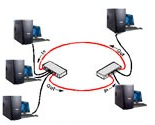 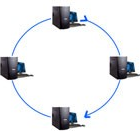 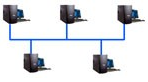 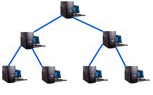 д. Правильна відповідь відсутня14.Виберіть варіант мережі «ієрархічний»а. б. ;в. г. д. Правильна відповідь відсутня15. Комп'ютер у локальній чи глобальній мережі, який надає користувачам свої обчислювальні і дискові ресурси, а також доступ до встановлених сервісів; найчастіше працює цілодобово, чи у час роботи групи його користувачів називається:а. ЦОД      б. Сервер      в. Маршрутизатор     г. Комутатор     д. Правильна відповідь відсутня16.  Пристрій, що має два і більше мережевих інтерфейсів і призначений для зв’язування різнородних мереж різноманітних архітектур на третьому рівні моделі OSI називається:а. ЦОД   б. Сервер    в. Комутатор     г. Маршрутизатор    д. Правильна відповідь відсутня17.  Організація, що займається наданням послуг доступу до мережі Інтернет і інші, пов’язані з інтернетом послуги називається:а. Інтернет провайдер   б. ІЕЕЕ    в. ЦОД     г. Сервер     д. Правильна відповідь відсутня18.Даний запис 198.168.0.1 є:а. IPv4-адреса    б. МАС-адреса   в. Ethernet-адреса    г. IPv6-адреса    д. Правильна відповідь відсутня19.   Якщо ІР-адреса надається автоматично за підімкнення пристрою до мережі і використовується протягом обмеженого проміжку часу, зазначеного в службі, яка надала IP-адресу, то вона називається:а. Статична    б. Динамічна    в. Тимчасова   г. Орендована    д. Правильна відповідь відсутня20.  Як називається утиліта Windows для відправлення запитів протоколу ICMP зазначеному вузлу мережі й фіксує відповіді, що надходять (ICMP Echo-Reply), а час між відправленням запиту й одержанням відповіді дозволяє визначати двосторонні затримки за маршрутом і частоту втрати пакетів?            а. Cmd    б. Ipconfig    в. рing   г. рink   д. Правильна відповідь відсутня21. Елемент мережі стільникового зв’язку другого покоління, що входить до складу системи базових станцій який створює зону покриття і працює на основі інструкцій від BSC називається:а. BTS           б. HLR    в. NodeB    г. SSGN    д. Правильна відповідь відсутня22.  Як називається базова станція системи стільникового зв’язку мережі UMTS (3G)?а. BTS    б. RNC     в. NodeB    г. GGSM    д. Правильна відповідь відсутня23. Стільникова мережа якого покоління показана на рисунку?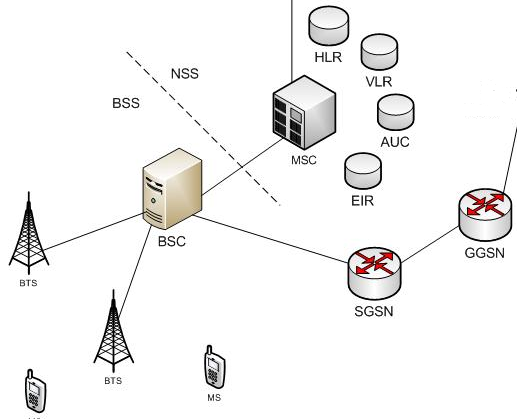 а. 1G           б. 2G           в. 3G           г. 4G       д. Правильна відповідь відсутня24. Пристрій, що містить інформацію про абоненти, що підключені до певного MSC, їх місцезнаходження і стан називається:а. MSC        б. HLR      в. EIR        г. GGSN         д. Правильна відповідь відсутня25.  База, що містить інформацію про ідентифікаційні номери мобільних телефонів GSM називається:а. AUC         б. HLR         в. EIR        г. GGSN           д. Правильна відповідь відсутня26.   Елемент мережі BSS, що відповідає за зміну швидкості передачі голосових даних називається:а. TRAU     б. AUC     в. EIR      г. SGSN       д. Правильна відповідь відсутня27. Елемент мережі стільникового зв’язку стандарту UMTS (3G),  що здійснює комутацію абонентської інформації, в тому числі голосового трафіку, називається:а. MGW    б. AUC    в. RNC    г. GGSN     д. Правильна відповідь відсутня28.  Шлюзовий вузол підтримки GPRS називається:а. MGW    б. AUC      в. RNC        г. GGSN         д. Правильна відповідь відсутня29.   Обслуговуючий шлюз мережі стільникового зв’язку LTE (4G), що призначений для обробки і маршрутизації пакетних даних, які поступають з або в підсистему базових станцій називається:а. SGW     б. HSS       в. MME         г. eNodeB            д. Правильна відповідь відсутня30.    Сервер, що призначений для зберігання абонентських даних про абонентів мережі стільникового зв’язку стандарту LTE називається:а. SGW       б. HSS         в. MME         г. eNodeB            д. Правильна відповідь відсутня31.  Оберіть варіант топології мережі типу «зірка» а.    б. ;   в.   г. 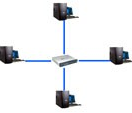 д. Правильна відповідь відсутня32. Який з наведених протоколів належить до прикладного рівня:а. ICMP   б. TCP   в. DNS   г. UDP        д. Правильна відповідь відсутня33.  Логічна локальна комп'ютерна мережа, представляє собою групу хостів із загальним набором вимог, які взаємодіють так, як якщо б вони були підключені до широкомовну домену, незалежно від їх фізичного місцезнаходження і має ті ж властивості, що й фізична локальна мережа, але дозволяє кінцевим станціям групуватися разом, навіть якщо вони не знаходяться в одній фізичній мережі називається?а. VLAN      б. Ethernet        в. VMAN         г. IP     д. Правильна відповідь відсутня34. Пристрій, призначений для з’єднання декількох вузлів комп’ютерної мережі в межах одного або декількох сегментів мережі і працює на другому рівні моделі OSI називається:а. ЦОД       б. Сервер      в. Комутатор       г. Маршрутизатор      д. Правильна відповідь відсутня35.Унікальний ідентифікатор, що надається кожній одиниці активного устаткування або деяким їх інтерфейсам в комп'ютерних мережах Ethernet називається:а. IP-адреса     б. МАС-адреса   в. Ethernet-адреса   г. Заголовок пакету    д. Правильна відповідь відсутня36.   Електронна таблиця або база даних, що зберігається на маршрутизаторі або мережевому комп'ютері, що описує відповідність між адресами призначення і інтерфейсами, через які слід відправити пакет даних до наступного маршрутизатора:а. Таблиця статичного балансування навантаження             б. Таблиця маршрутизаціїв. Таблиця комутації         г. Таблиця істинності      д. Правильна відповідь відсутня37. Ідентифікатор мережевого рівня, який використовується для адресації комп'ютерів чи пристроїв у мережах, які побудовані з використанням протоколу TCP/IP називається:а. NAT       б. MAC      в. ICMP        г. IP       д. Правильна відповідь відсутня38. Знайдіть помилку в записі ІР-адреси IPv4     192.201.287.01/24а. Адреса вказана в форматі IPv6              б. В третьому октеті адреси вказано число більше за 255в. Для маски мережі 24 біта замало       г. IP адреса вказана без маски         д. Правильна відповідь відсутня39.  Як називається утиліта Windows призначена для визначення маршрутів прямування даних в мережах TCP / IP?а. cmd        б. ipconfig      в. tracert        г. pink     д. Правильна відповідь відсутня40. Розширення протоколу HTTP, для підтримки шифрування з метою підвищення безпеки, дані в протоколі передаються поверх криптографічних протоколів SSL або TLS:а. HTTPD      б. HTTPS       в. SHTTP       г. SSH            д. Правильна відповідь відсутня112345678910111213141516171819202122232425262728293031323334353637383940